Publicado en Madrid el 05/08/2022 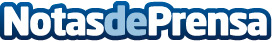 Ya disponible el primer episodio de "Bridging the Rift", la serie documental sobre la creación de ArcaneArcane, la premiada serie de Riot Games y Fortiche Production, descubre sus secretos este verano con el lanzamiento de "Bridging the Rift", una serie documental de cinco capítulos que se puede ver gratis en YouTube.Datos de contacto:Francisco Diaz637730114Nota de prensa publicada en: https://www.notasdeprensa.es/ya-disponible-el-primer-episodio-de-bridging Categorias: Juegos Televisión y Radio Software Premios http://www.notasdeprensa.es